PROIECT DIDACTICClasa a VI-aMatematicăProiect didactic realizat de Ana-Cristina Blanariu-Șugar, profesor Digitaliada, revizuit de Laura Erculescu, profesor Colegiul Național „Ienachiță Văcărescu” TârgovișteTextul și ilustrațiile din acest document sunt licențiate de Fundația Orange conform termenilor și condițiilor licenței Attribution-NonCommercial-ShareAlike 4.0 International (CC BY-NC-SA 4.0) care poate fi consultată pe pagina web https://creativecommons.org/licenses/by-nc-sa/4.0/Înțelegerea matematicii utilizând jocul Negative Numbers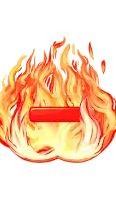 Clasa a VI-aMulțimea numerelor întregi. Adunarea numerelor întregiDISCIPLINA: Matematică UNITATEA DE ÎNVĂŢARE: Mulțimea numerelor întregiTITLUL LECȚIEI: Adunarea numerelor întregiTIPUL LECȚIEI: Lecţie de însușire de noi cunoștințeDURATA: 50 minuteSCOPUL: Dobândirea capacității de a aduna numere întregi.COMPETENȚE GENERALE 1. Identificarea unor date, mărimi și relații matematice, în contextul în care acestea apar2. Prelucrarea unor date matematice de tip cantitativ, calitativ, structural, cuprinse în diverse surse informaționale3. Utilizarea conceptelor și a algoritmilor specifici în diverse contexte matematice4. Exprimarea în limbajul specific matematicii a informațiilor, concluziilor și demersurilor de rezolvare pentru o situaţie dată5. Analizarea caracteristicilor matematice ale unei situaţii date6. Modelarea matematică a unei situaţii date, prin integrarea achizițiilor din diferite domeniiCOMPETENȚE SPECIFICE:1.3. Identificarea caracteristicilor numerelor întregi în contexte variate2.3 Utilizarea operaţiilor cu numere întregi şi a proprietăţilor acestora 3.3 Aplicarea regulilor de calcul şi folosirea parantezelor în efectuarea operaţiilor cu numere întregiOBIECTIVE OPERAȚIONALE DERIVATE DIN COMPETENȚELE SPECIFICEO1. Să identifice  în exerciții și probleme numerele întregiO2. Să transpună  din enunțul problemei/exercițiului informațiile transmise în informații utileO3.  Să aplice corect regulile de adunare a numerelor întregi rezolvând sarcinile de lucru propuseMETODE ŞI PROCEDEE DIDACTICE: Conversația, explicația, învățarea prin descoperire, observația, învățarea pe baza jocului digital Negative Numbers, munca individuală.MIJLOACE DE ÎNVĂȚARE: Tabla, caietul, manualul, fișa de lucru, Tabletele cu jocul Negative Numbers   FORME DE ORGANIZARE: Frontal şi individualBIBLIOGRAFIE:             I. Petrică, V. Bășeanu, I. Chebici, Manual de matematică, clasa a VI-a, Editura Petrion, 2004Ș. Smărăndoiu, M. Perianu, D. Savulescu, Clubul matematicienilor, Editura Art, 2016D. Brânzei, D. Zaharia, M. Zaharia, Mate 2015, Editura Paralela 45, 2015 Desfăşurarea lecţieiAnexa 1Prezentarea jocului digital Negative NumbersJocul conţine șapte capitole, fiecare cu câte 10 exerciții/probleme în care intervin numere negative: cele patru operații cu numere negative, ecuații și inecuații cu coeficienți numere întregi și un ultim capitol ce conține mai multe tipuri diferite de exerciții cu numere întregi.   Jocul permite cronometrarea perioadei de rezolvare și oferă un feedback la finalul celor 10 întrebări: se afișează câte răspunsuri corecte/greșite au oferit, iar pentru cele greșite se afișează răspunsul corect. Elevii au posibilitatea de a relua exercițiul cu alte cerințe de același tip.    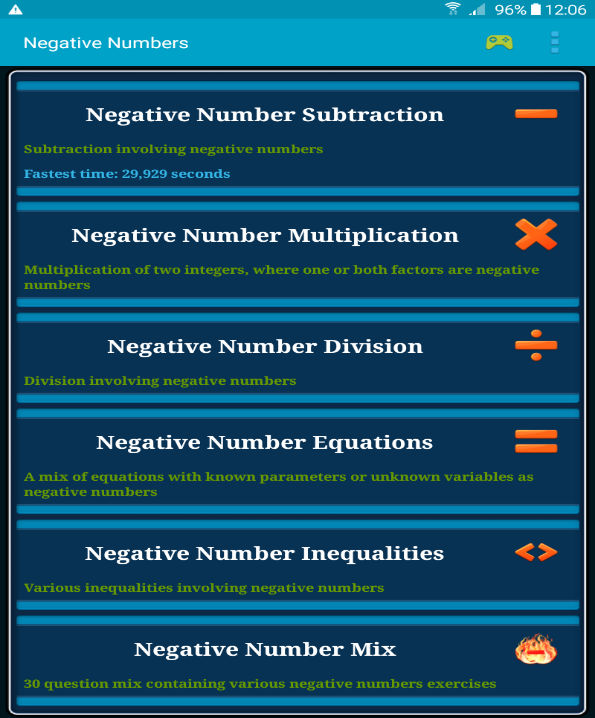 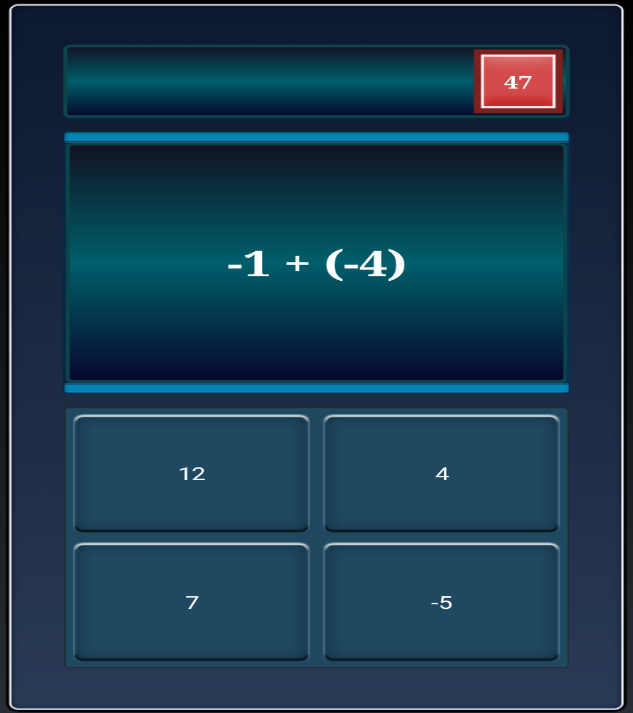 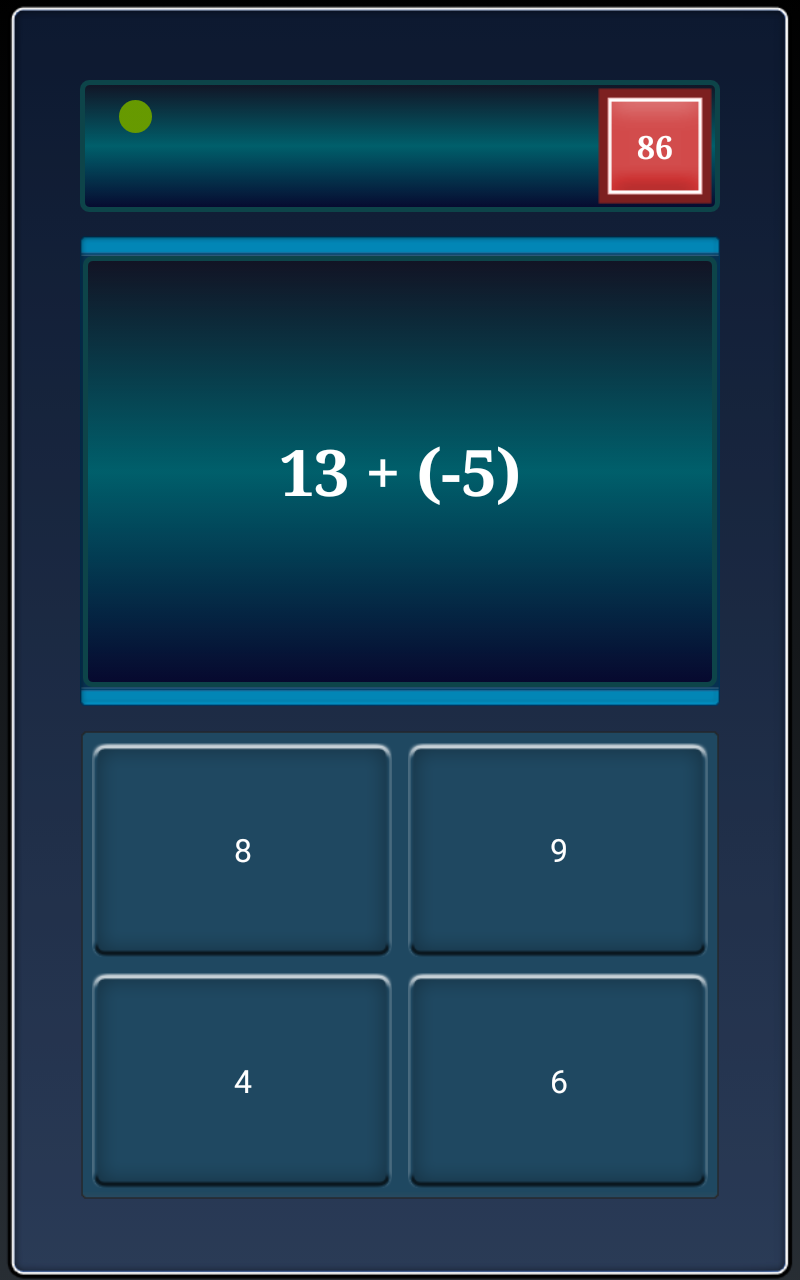 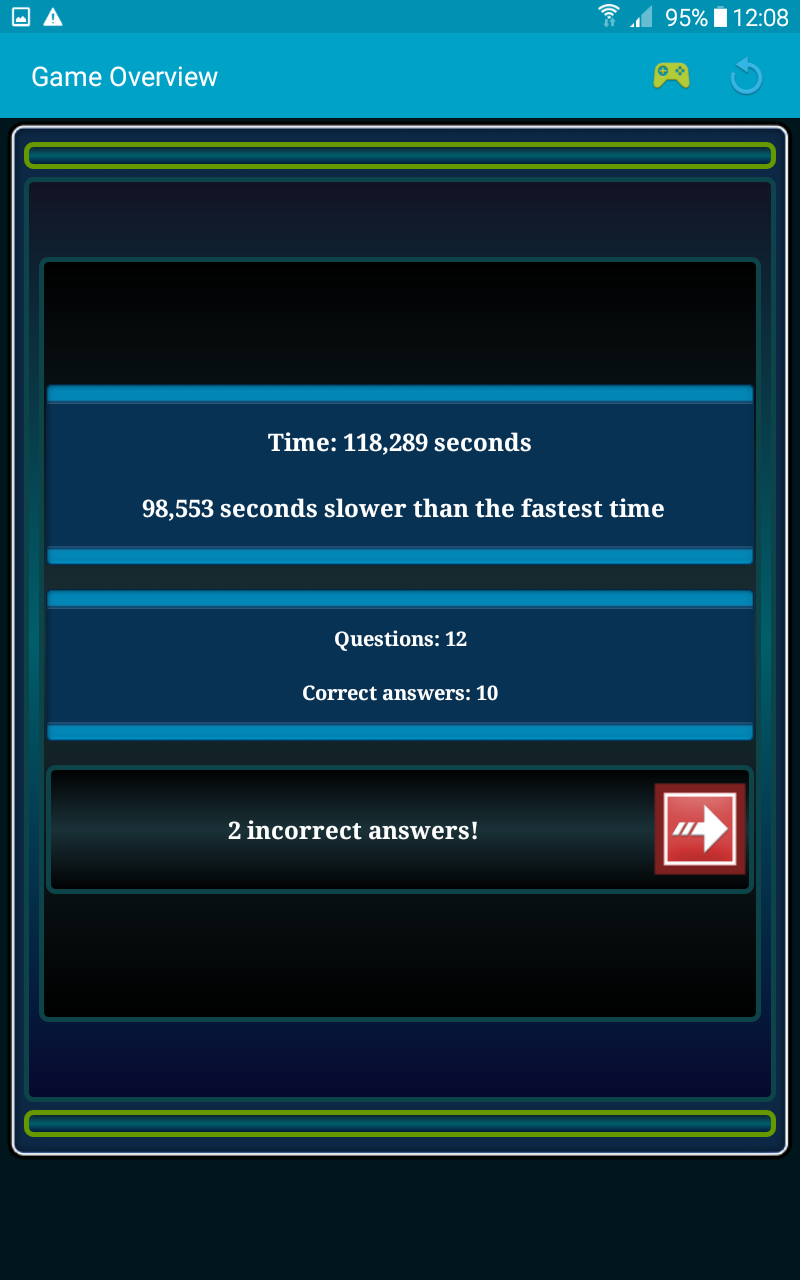 Fișă de lucru1. Ioana și colegii ei au fost astăzi la film. Ea i-a împrumutat pe colegii săi astfel: lui Radu i-a dat , lui Mihai , Alinei , iar Mariei . La final, Ioana a fost nevoită să împrumute de la Anca și de la Marius .    a) Notați banii împrumutați de Ioana colegilor cu , iar banii primiți de Ioana cu .                                                                                                 b) Aflați cu ce sumă de bani și-a creditat Ioana colegii?   c) Aflați ce datorie are Ioana către cei doi colegi?2. Calculați:(-5) + (+12);         (-5) + (+3);        (+12) + (–18);        (-10) + (+4) + (-1); (+15) + (-9);        (-11) + (-24);     (-65) + (+56) ;         (-100) + (+100);   +8+12;                +9+(+6);         16+(+13);               (+3)+(-11); (-9)+(+7);             (-8)+(+12);3. În tabelul de mai jos numerele situate pe aceeaşi linie (coloană) sunt „înrudite” deoarece trecerea de la un număr la cel imediat alăturat se face scăzând sau adunând o anumită valoare, aceeaşi pentru toate numerele aparţinând liniei (coloanei). Completaţi tabelul ţinând cont de aceste informaţii.4. Efectuați exercițiile de mai jos, folosind proprietățile adunării:5. Dacă  și , calculați .    Dacă  și , calculați .    Dacă  și , calculați 
6. La un joc de noroc o persoană încearcă să-şi dea seama dacă a rămas în câştig sau are datorii. Așadar, persoana reia toate socotelile jocului, astfel:a. Primul joc:      Mai întâi a câştigat  apoi a pierdut apoi a câştigatşi a pierdut .b. Al doilea joc:      Mai întâi a câştigat  apoi a pierdut  apoi a câştigat  şi a pierdut .c. Al treilea joc:     Mai întâi a câştigat  apoi a pierdut  apoi a câştigat  şi a pierdut .d. Al patrulea joc:     Mai întâi a câştigat  apoi a pierdut  apoi a câştigat  şi a pierdut .În final a ieşit în câştig sau în pierdere?
7. Calculaţi:8. Completați tabelul:ETAPELE LECȚIEIOBIECTIVELEOPERAŢIONALE DERIVATE DIN COMPETENȚE-LE SPECIFICEACTIVITATEA PROFESORULUIACTIVITATEA ELEVULUISTRATEGII DIDACTICEMETODE DE EVALUAREMoment organizatoricVerificarea temei(3 min.) O1Notează absenţii, creează condițiile optime necesare desfășurării eficiente a lecției de matematică.Verifică modul de efectuare al temei pentru acasă, frontal și individual.Se rezolvă exercițiile care i-au pus în dificultate pe elevi.Elevii se pregătesc cu cele necesare bunei desfăşurări a lecţiei: caiete, manual, culegere, tablete.Prezintă caietele de temă pentru verificare. Conversația frontală și individualăAprecieri orale individuale și colectiveCaptarea atențieiReactualizarea cunoștințelor(8 min)O1, O2, O3Profesorul inițiază o conversație cu scopul de a reaminti noțiunile studiate anterior, referitoare la mulțimea numerelor întregi, semnul unui număr întreg, axa numerelor, numere întregi opuse, modulul unui număr întreg, compararea și ordonarea numerelor întregi.Reamintește elevilor:Mulțimea numerelor întregi se notează cu: .Numerele întregi pozitive sunt numerele naturale care au în fața lor semnul „+” sau nu au nici un semn.Numerele întregi negative se recunosc după semnul  scris în fața numărului.Modulul unui număr întreg  este distanța de la origine la punctul ce îi corespunde reprezentării numărului pe axa numerelor.Răspund la întrebările profesorului.ConversațiaAprecieri orale individuale și colectiveAnunțarea titlului și a obiectivelor(2 min.)O1, O2, O3Profesorul anunță și notează titlul lecției:  Adunarea numerelor întregi și prezintă, pe înțelesul elevilor, obiectivele lecției.Notează în caiete titlul lecției.Conversația Dirijarea învățării(20 min.)O1, O2, O3A. Adunarea numerelor întregi care au același semnProfesorul propune spre rezolvare următoarele probleme practice:La ora 8ºº, temperatura aerului a fost de +3ºC, iar la ora 12ºº, temperatura aerului a fost cu 5º C mai mare. Ce temperatură s-a înregistrat la ora 12ºº?Un scafandru se află la 5 m sub nivelul mării, iar colegul său la o adâncime cu 10 m mai mare. La ce adâncime se află al doilea scafandru?Rezolvare1.  Deci, la ora 12ºº a fost o temperatură de +8º C.2. Așadar, al doilea scafandru se află la o adâncime de 15 m.Regulă: Pentru a aduna două sau mai multe numere întregi cu același semn se adună modulele lor, iar rezultatul  primește semnul comun.Profesorul propune câteva exemple spre rezolvare pentru fixarea cunoștințelor:B. Adunarea numerelor întregi cu semne diferiteProfesorul propune următoarea problemă:La Moscova s-a înregistrat, într-o zi, o temperatură de -4º C, la București temperatura din aceeași zi a fost cu 3º C mai mare decât la Moscova, iar la Atena cu 5º C mai mare decât cea de la București. Ce temperatură era la Atena, în ziua respectivă?Rezolvare: (temperatura de la București) (temperatura de la Atena)Regulă: Pentru a aduna două numere întregi cu semne diferite se scad modulele lor și se dă la rezultat semnul numărului cu modulul mai mare.Se propun câteva exerciții pentru a fi rezolvate la tablă și în caiete.C. Proprietățile adunării numerelor întregiAsociativitatea:, oricare ar fi  numere întregiComutativitatea:, oricare ar fi  numere întregiElement neutru:Numărul 0 este elementul neutru al adunării  numerelor întregi., oricare ar fi a număr întregOrice număr întreg a admite un opus notat ., oricare ar fi a număr întregRegulă: Suma a două numere întregi opuse este egală cu .Exemplu:Notează în caietele de clasă.Pentru a afla temperatura aerului, trebuie să adunăm +3 cu +5.Pentru a afla adâncimea apei trebuie să adunăm -5 cu -10.Elevii observă și enunță regula aplicată. Notează în caiete exemplele și regula șirăspund solicitărilor profesorului.Elevii notează în caiete exemplul și regula.Rezolvă exercițiile propuse.Elevii notează în caiete.ObservațiaExemplulExplicațiaConversațiaÎnvățarea prin descoperireExercițiulExplicațiaConversațiaExercițiulObservarae sistematicăAprecieri verbale individuale și colectiveAprecieri verbale individuale și colectiveObservația sistematicăFixarea și consolidarea cunoștințelor (15 min.)O2, O3Profesorul cere elevilor să deschidă tabletele și jocul Negative Numbers pentru a exersa adunarea numerelor întregi.Prezintă elevilor jocul (Anexa1) și solicită să rezolve exercițiile de la primul capitol: Negative Numbers Addition. Oferă ajutorul în găsirea soluției pentru problemele care apar în joc, iar la finalul capitolului propune elevilor spre rezolvare fișa de lucru.Răspund solicitărilor profesorului.Fiecare elev lucrează individual, în ritmul propriu, sub îndrumarea profesorului.ExplicațiaConversațiaÎnvățarea cu ajutorul jocului digitalMunca individualăObservarea sistematică Aprecieri verbale individualeAsigurarea transferului. Tema pentru acasă(2 min.)O2, O3Profesorul conduce o discuție de reflecție pe baza întrebărilor: - Cum vi s-au părut exercițiile de pe tabletă?- Credeți că este util, în viața de zi cu zi, ce ați învățat astăzi? Exemplificați.Anunță tema pentru acasă, exerciții din manualul/auxiliarul clasei.Notează elevii care s-au remarcat.Își noteză tema de casă.ConversațiaNotare